LAPORAN PELAKSANAAN TUGASDengan hormat kami laporkan hasil Giat Peningkatan Kapasitas Sumber Daya Aparatur Sipil Negara Kesbangpol Kabupaten/Kota seJawa Tengah sebagai berikut : Waktu dan Tempat :  Kegiatan Peningkatan Kapasitas Sumber Daya Aparatur Sipil Negara Kesbangpol Kabupaten/Kota seJawa Tengah diselenggarakan pada tanggal      23 s.d 24 September 2022 bertempat di Hotel C3 Jl. Diponegoro No. 223 Genuk, Ungaran BaratHadir dalam kegiatan :Haerudin, S.H., M.H (Kepala Badan Kesbangpol Provinsi Jawa Tengah)Agung Satrio Prakosa, S.H., M.H. (kabid Idiologi dan Kewaspadaan Kesbangpol Provinsi Jawa Tengah)Dr. Stanlius, M.Si (Analis Badan Intelijen Negara)Peserta dari Kabupaten/Kota seJawa TengahHasil Kegiatan :Sambutan Haerudin, S.H., M.H (Kepala Badan Kesbangpol Provinsi Jawa Tengah)Pada kesempatan ini Badan Kesbangpol Provinsi Jawa Tengah menyelenggarakan Kegiatan Pelatihan Sistem Aplikasi yaitu Aplikasi “SIWARDI” dan “ORINT”. Aplikasi SIWARDI adalah Sistem Informasi Kewaspadaan dan Deteksi Dini. Tidak semua orang punya kemampuan untuk menjalankan aplikasi ini, sehingga Pelatihan ini sangat bergengsi untuk diikuti, dan menghadiri acara ini penting, maka harus diikuti secara serius tidak hanya sekedar out to didak.Untuk selanjutnya akan menggunakan Aplikasi OSINT yang melibatkan stakeholder baik dari BIN, BNPT, TNI/POLRI maupun Densus 88.Dari kedua Aplikasi tersebut kedepan akan menggantikan sistem laporan yang masih manual menjadi laporan digitalisasi.Materi Dr. Stanlius, M.SiSalah satu peran Intelijen adalah melakukan cipta kondisi pengamanan yang merupakan bagian dari fungsi deteksi dini dan cegah dini dari ancaman dan gangguan.Pemilu 2024 mempunyai berbagai ancaman dan kerawanan yang beresiko menjadi gangguan keamanan, ancaman kerawanan tersebut harus ditangani agar resiko gangguan keamanan tidak terjadi.Cipta kondisi pengamanan tidak mungkin dilakukan sendiri oleh personil intelijen, namun sebaiknya menggunakan kekuatan jaringan yang selama ini telah digalang.Untuk materi selanjutnya kegiatan dimulai dengan Proses Pembuatan Aplikasi “SIWARDI” maupun “ORINT”Demikian laporan kami untuk menjadikan periksa.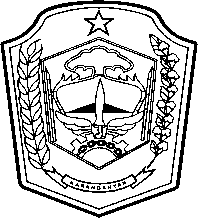 PEMERINTAH KABUPATEN KARANGANYARBADAN KESATUAN BANGSA DAN POLITIKAlamat : Jln. Demak Komplek Perkantoran Cangakan Telp. (0271) 495038 Fax. (0271) 494835Website : ...........   E-mail : kesbangpol@karanganyarkab.go.idKode Pos 57712Kepada  Yth:Kepala Badan Kesatuan Bangsa dan Politik Kabupaten KaranganyarDari:Kabid Kewaspadaan Nasional dan Penanganan KonflikTanggal:26  September 2022Sifat:BiasaLampiran:-Perihal:Hasil Giat Peningkatan Kapasitas Sumber Daya Aparatur Sipil Negara Kesbangpol Kabupaten/Kota seJawa TengahYang Melaporkan,Kabid Kewaspadaan Nasional dan Penanganan KonflikAgus Kandiawan, S.H., M.M.NIP. 19700827 199703 1 003